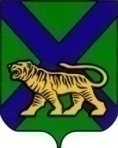 ТЕРРИТОРИАЛЬНАЯ ИЗБИРАТЕЛЬНАЯ КОМИССИЯ ПАРТИЗАНСКОГО РАЙОНАРЕШЕНИЕс. Владимиро-Александровское13 часов 15 минутО регистрации  кандидата на должность главы Новицкого сельского поселения Зражевского Александра ВалерьевичаПроверив соответствие порядка выдвижения кандидата на должность главы  Новицкого сельского поселения  Зражевского Александра Валерьевича, выдвинутого в порядке самовыдвижения,  требованиям Федерального закона от 12.06.2002 №67-ФЗ «Об основных гарантиях избирательных прав и права на участие в референдуме граждан Российской Федерации» (далее – Федеральный закон),  Избирательного кодекса Приморского края, и иные,  необходимые для регистрации кандидата документы, территориальная избирательная комиссия Партизанского района  установила следующее.Документы, необходимые для выдвижения и регистрации, кандидата   представлены в установленном Федеральным законом и Избирательным кодексом Приморского края порядке.Порядок выдвижения кандидата Зражевского А.В.  на должность главы  Новицкого сельского поселения, порядок сбора подписей, оформления подписных листов, достоверность сведений об избирателях и подписей избирателей, содержащихся в этих подписных листах, представленных  для регистрации, соответствуют требованиям статей 41, 43, 48 Избирательного кодекса Приморского края.По результатам проверки достоверности подписей, проставленных в подписных листах с подписями избирателей, собранными в поддержку кандидата на должность  на должность главы  Новицкого сельского поселения Партизанского муниципального района,  25 июля 2019 года, был составлен итоговый протокол, из которого следует, что к проверке было представлено 24 (двадцать четыре) подписи. Недействительными признаны 2 (две)  подписи. Признаны действительными 22 (двадцать две) подписи. Недостоверных подписей выявлено не было.На основании части 13 статьи 40 Избирательного кодекса Приморского края в соответствующие государственные органы и учреждения избирательной комиссией  направлены представления по проверке достоверности сведений, представленных  Зражевским  А.В.  Результаты проверки достоверности данных сведений в территориальную избирательную комиссию Партизанского района поступили от ООО «Корус Маркет», УМВД России по Приморскому краю, ПАО «Сбербанк», информационный центр УМВД России по Приморскому краю.Иными фактами и обстоятельствами, препятствующими принятию решения о регистрации кандидата, комиссия на настоящее время не располагает.С учетом вышеизложенного, в соответствии со статьями 28,49  Избирательного кодекса Приморского края территориальная избирательная комиссия Партизанского района РЕШИЛА: 1. Зарегистрировать   Зражевского Александра Валерьевича, 1970 года рождения, ООО "КоРус Маркет", директор, место жительства город Новосибирск Новосибирской  области, кандидата на должность главы Новицкого  сельского поселения, выдвинутого в порядке самовыдвижения.2. Выдать Зражевскому  А.В. удостоверение зарегистрированного кандидата установленного образца.3.  Включить сведения о зарегистрированном кандидате Зражевском  А.В., выдвинутом в порядке самовыдвижения, в текст избирательного бюллетеня для голосования на выборах главы Новицкого  сельского поселения и в информационный плакат о зарегистрированных кандидатах. 4. Продолжить проверку сведений, представленных Зражевским А.В. 5. Выдать копию настоящего решения зарегистрированному кандидату   Зражевскому  А.В.  6. Разместить настоящее  решение на сайтах Избирательной комиссии Приморского края,  администрации Партизанского муниципального района в разделе «Территориальная избирательная комиссия Партизанского района» в информационно-телекоммуникационной сети «Интернет».7. Контроль за исполнением настоящего решения возложить на секретаря   комиссии  Ощепкову С.С.Председатель комиссии				                       Ж.А.ЗапорощенкоСекретарь комиссии						                   С.С. Ощепкова28.07.2019 №  761/ 183